Приложение к рабочей программе учебного предмета «Химия. 10-11 классы»Контрольно-оценочные материалы учебного предмета «Химия. 10-11 классы»Федеральный государственный образовательный стандарт среднего общего образования от 17.05.2012 №413 (с изменениями на 11.12.2020 г.);Примерная основная образовательная программа среднего общего образования от 28.06.2016 г. № 2/16-з (с изменениями на 04.02.2021 г.);3. Условия проведения контрольной работыПри проведении контрольной работы предусматривается строгое соблюдение дисциплины. Допускается использование непрограммируемого калькулятора. Присутствие ассистента не предусмотрено. Работа проводится в форме тестирования.4. Время выполнения работыНа выполнение работы отводится до 45 минут.5. Содержание и структура контрольной работыКонтрольная работа охватывает содержание, включенное в учебно-методический комплект по химии. Задания контрольной работы конструируются таким образом, чтобы обеспечить проверку освоения содержания курса химии по изучаемым разделам программы. Контрольная работа 1по темам: «Основные понятия органической химии и теория строения органических соединений», «Углеводороды и их природные источники»Вариант 11.Для органических веществ наиболее характерной является связь:ионная;ковалентная неполярная;водородная;ковалентная полярная2. Согласно теории химического строения, свойства веществ зависят:только от их количественного и качественного состава; только от порядка соединения атомов в молекуле; от наличия функциональных групп;         4) от состава и химического строения вещества3. Общая формула алкенов.1) CnH2n-2                         3) CnH2n2) CnH2n+2                         4) CnH2n+14.   Тип гибридизации у алкинов1)  sp                         2)   sp2                                                                                                                           2)  sp3                       3)  sp45.Предельные углеводороды получают:1)гидрированием непредельных углеводородов2)радикальным галогенированием нефти 3)реакцией нитрования ароматических углеводородов 4)окислением углерода6.Качественные реакции на двойную связь :1) обесцвечивание бромной воды2) поглощение водорода3) образование осадка с оксидом серебра4) полимеризации7.Пропан можно отличить от пропена по реакции с ….1) кислородом 2) бромной водой3) гидроксидом калия 4) аммиачным раствором оксида серебра8.К процессам переработки нефти принадлежат:1) крекинг 2) изомеризация 3) горение 4) полимеризация9. Назовите углеводороды: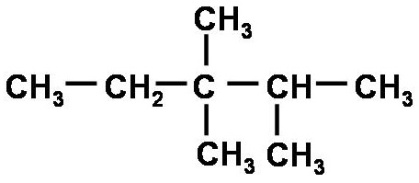 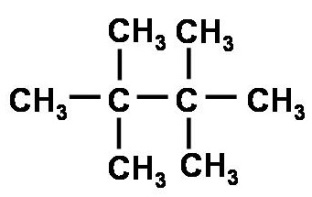 10. Вывести молекулярную формулу углеводорода по данным: массовая доля углерода – 83,33%, массовая доля водорода -16, 67%, относительная плотность по водороду равна 36 Вариант 21. Верны ли следующие суждения о понятиях «химическое строение» и «изомерия»?  А. Химическое строение — определенная последовательность соединения атомов в молекуле согласно их валентности.Б. Изомерия является одной из причин многообразия органических веществ.Верно только А;                        3) верны оба суждения;верно только Б;                        4) оба суждения неверны.2.Способность соединяться между собой и образовывать цепи различной формы, характерна только для атомов:1) азота;	3) серы;2) углерода;	4) фтора.3.В результате гомолитического разрыва ковалентной связи образуются:1) катионы;	3) атомы;2) анионы;	4) радикалы.4. В пропане связи между атомами углерода.1) одинарные                         3) тройные                                                                                                                            2) двойные                              4) Полуторные 5.  Принадлежность к алкадиенам можно определить по суффиксу.  1)   -ан                      3)  -ин                                                                                                                            2)  -ен                       4)  - диен 6. Ароматические углеводороды не вступают в реакции….1)галогенирование                                                                                                         2)нейтрализации со щелочами3)нитрование4)гидрирование7.При гидратации ацетилена в присутствии солей ртути образуется :1) этиловый спирт 2) ацетальдегид (этаналь)3) уксусная кислота 4) ацетон8.К природным источникам углеводородов не принадлежат: 
1) нефть   2) известняки   3) природный газ    4) каменный уголь 9.Назвать алканы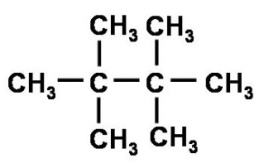 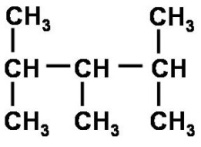 10. Выведите формулу вещества, содержащего 82,75% углерода  и 17,25 % водорода. Относительная плотность паров этого вещества по воздуху равна 2.Шкала перевода баллов в отметку по пятибалльной системеКонтрольная работа 2 по теме «Кислородсодержащие органические соединенияи их природные источники»Итоговая контрольная работа за курс химии 10 класса составлена на основе Программы курса химии для 10-11 классов общеобразовательных учреждений. Автор: Габриелян О. С. – М.:Просвещение, 2021Форма контрольной работы: тестированиеКонтрольная работа состоит из трех частей: задания с выбором ответа (А), задания с кратким ответом (В) и задания с развернутым ответом (С).Продолжительность контрольной работы - 45 мин.Оценивание итоговой контрольной работы:Оценка «5» - 23-28 балловОценка «4» - 17-22 балловОценка «3» - 11-16 балловОценка «2» - менее 10 балловИтоговая контрольная работа по химии для 10 класса.1 вариантЧасть А1. Изомером октана является    1) 2 – метил – 3 – этилпентан   2) 2,3 – диметилпентан              3) 3 – метилгептан                    4) 3 – этилоктан 2. К алканам относится вещество, имеющее формулу   1) CnH2n             2) CnH2n-2           3) CnH2n+2              4) CnH2n-6  3. Структурная формула вещества  2 – метилпентен – 1  - это    1) СН3 – СН(СН3) – СН2 – СН = СН2                2) СН3 – СН2 – СН2 – С(СН3) = СН2   3) СН2 = С(СН3) – СН2 – СН(СН3) – СН3         4) СН2 = С(СН3) – СН34.  Алканы не вступают в реакции     1) гидрирования           2) галогенирования           3) дегидрирования          4) окисления5. Формалин – это водный раствор          1) уксусного альдегида                          3) муравьиного альдегида          2) уксусной кислоты                              4) этилового спирта6. Фенол, в отличии от спиртов, может взаимодействовать с   1) O2         2) Br2          3) Na        4) NaOH   7. К ядовитым веществам относится:          1) метанол;     2) этанол;   3) пропанол;   4) бутанол 8. Реакция образования сложных эфиров называется   1) крекинг      2) этерификация      3) дегидратация      4) поликонденсация9. Оцените правильность суждений.   А. Сахароза и крахмал при определенных условиях подвергаются гидролизу.   Б. Целлюлоза это моносахарид.    1) верно только А      2) верно только Б    3) верны оба суждения   4) оба неверны10. Ароматическим амином является   1) анилин        2) аммиак           3) метиламин          4) диметиламинЧасть ВВ1. Установите соответствие между исходными веществами и продуктом реакции           ИСХОДНЫЕ ВЕЩЕСТВА                                       ОСНОВНОЙ ПРОДУКТ РЕАКЦИИ      А) CH2 = CH – CH3 + НBr →                        1) CH2Br – CH2 – CH3        Б) C2H5Br + NaOH(спирт.р.) →                    2) CH3 – CHBr – CH3      B) 2CH3Br + 2Na →                                           3) CH2Br – CH2Br            5) C2H4      Г) CH4 + 2Br2 →                                             4) CH2Br2                             6) C2H62. Установите соответствие между типом реакции и исходными веществами      ТИП РЕАКЦИИ                                                            ИСХОДНЫЕ ВЕЩЕСТВА     А) реакция замещения                                    1) С6Н6 + Br2 → (в присутствии FeBr3)    Б) реакция присоединения                             2) C3H6 + Br2 →     В) реакция окисления                                     3) C3H8 →    Г) реакция дегидрирования                           4) C6H5CH3 + KMnO4 → (при нагревании)_____________________________________________________________________________3. Установите соответствие между формулой и названием органического вещества.   ФОРМУЛА ВЕЩЕСТВА                                            НАЗВАНИЕ ВЕЩЕСТВА    А) С6Н12О6                                                            1) рибоза    Б) (С6Н10О5)n                                                        2) сахароза    В) С12Н22О11                                                         3) целлюлоза    Г) СН2ОН(СНОН)4СОН                                      4) глюкозаЧасть СС1. При сжигании углеводорода  массой  3,2  г  образовался оксид углерода (IV) массой  9, 9г  и  вода массой 4,5г. Относительная плотность паров этого вещества по водороду равна 64. Найдите молекулярную формулу углеводорода.2 вариантЧасть А            1. Изомером гексана является    1) 3 – метилпентан   2) 2,3 – диметилпентан              3) 3 – этилгептан                    4) 3 – метилоктан 2. Общая формула гомологического ряда алкенов   1) CnH2n             2) CnH2n-2           3) CnH2n+2              4) CnH2n-63. Вещество  СН2 – СН2 – СН2 – СН – СН2 – СН2      называется                        │                               │                   │                        СН3                          СН3              СН3   1) 1,4,6 – тримемилгексан                                     2) 1,3,6 – триметилгексан   3) 1,3 – диметилгептан                                          4) 4 – метилоктан4. Алкины не вступают в реакции     1) гидрирования           2) галогенирования           3) дегидратации          4) гидратации5.  Реакцию «серебряного зеркала» дает:          1) фенол;                           2) этаналь         3) глицерин;                      4) бензол 6.  К наркотическим веществам относится:                    1) этанол;    2) пропанол;   3) метанол;                4) бутанол7. Глицерин нельзя использовать для получения        1) взрывчатых веществ        3) лекарств        2) этилового спирта              4) кремов и мазей в парфюмерии8. Жир образуется в результате взаимодействия   1) стеариновой кислоты и метанола        2) олеиновой кислоты и этиленгликоля   3) ацетальдегида и глицерина                  4) глицерина и пальмитиновой кислоты9. Оцените правильность суждений.   А. Фруктоза и крахмал при определенных условиях подвергаются гидролизу.   Б. Сахароза состоит из остатков глюкозы и фруктозы.    1) верно только А      2) верно только Б    3) верны оба суждения   4) оба неверны10. Получают из нитробензола   1) метиламин       2) аммиак           3) глицерин         4) анилинЧасть В1. Установите соответствие между исходными веществами и продуктами реакции       ИСХОДНЫЕ ВЕЩЕСТВА                                ПРОДУКТЫ РЕАКЦИИ       А) С2Н6 →                                                       1) → СО2 + 2Н2О       Б) С2Н6 + Cl2 →                                              2) → CH3Cl + HCl       B) CH4 + 2Cl2 →                                             3) → C2H4 + H2             5) → C2H5Cl  + HCl       Г) C4H10 →                                                      4) → CH2Cl2 + 2HCl     6) → C2H6 + C2H42. Установите соответствие между типом реакции и исходными веществами      ТИП РЕАКЦИИ                                                            ИСХОДНЫЕ ВЕЩЕСТВА     А) реакция замещения                                    1) С6Н6 + Br2 → (при условии hν)    Б) реакция присоединения                             2) C3H6 →     В) реакция окисления                                     3) C3H8 + Br2 →    Г) реакция дегидрирования                           4) C4H8 + KMnO4 + Н2О → 3. Установить соответствие между функциональной группой и классом вещества:функциональная группа                                класс вещества      А – COOH                                                        1) спиртыБ – OH                                                              2) аминыВ – NH2                                                                                      3) кетоныГ – COH                                                            4) карбоновые кислоты                                                                                 5) альдегидыЧасть СС1. При сжигании углеводорода объемом 2,24л образовался оксид углерода (IV) массой 13,2г и вода массой 7,2г. Относительная плотность паров этого вещества по водороду равна 22. Найдите молекулярную формулу углеводорода.Контрольная работа 1теме «Строение веществ. Химическая реакция», 11 классВариант 1ЧАСТЬ А. Тестовые задания с выбором ответа:1. Формула вещества с ковалентной полярной связью:А) Cl2. Б) KCl. В) NH3 Г) O2.2. Вещество, между молекулами которого существует водородная связь: А) Этанол. Б) Метан. В) Водород. Г) Бензол.3. Число общих электронных пар в молекуле водорода: А) Одна. Б) Две. В) Три. Г) Четыре.4. Кристаллическая решётка хлорида магния:А) Атомная. Б) Ионная. В) Металлическая. Г) Молекулярная.5. Вещество, формула которого СUSO4 , называется:А) сульфит меди (II); Б) сульфат меди (I); В) сульфат меди (II); Г) сульфид кальция.6. Выпишите примеры коллоидных систем отвечающих схеме: 
Среда (жидкость)- фаза (газ) 
1.Туман 2.Зубная паста 3.Мыльная пена 4.Смесь в огнетушителе 5.Нефть ЧАСТЬ Б. Задания со свободным ответом:7. Рассчитайте массовые доли каждого из элементов в веществе: фосфат калия;8. Составьте структурные формулы не менее трёх возможных изомеров веществ состава С4Н6 . Назовите эти вещества.9. Расставьте коэффициенты в уравнении методом электронного баланса. Cu + HNO3      Cu(NO3)2 + NO + H2OВариант 2ЧАСТЬ А. Тестовые задания с выбором ответа1. Формула вещества с ионной связью:А) НCl. Б) KBr. В) P4 Г) CH3OH.2. Вещество c металлической связью:А) Оксид калия. Б) Медь. В) Кремний. Г) Гидроксид магния.3. Число общих электронных пар в молекуле азота: А) Одна. Б) Две. В) Три. Г) Четыре.4. Кристаллическая решётка оксида кремния (IV):А) Атомная. Б) Ионная. В) Металлическая. Г) Молекулярная.5..  Вещество, формула которого: CaSO4 , называется:А) сульфит кальция; Б) сульфид кальция; В) сульфат кальция; Г) гидросульфат кальция.6. Выпишите примеры коллоидных систем отвечающих схеме: 
Среда (твердая)- фаза (жидкость) 
1.Почва 2.Ил 3.Асфальт 4.Крем 5.Силикагель 
ЧАСТЬ Б. Задания со свободным ответом7. Рассчитайте массовые доли каждого из элементов в веществе: сульфат кальция;8.Составьте структурные формулы не менее трёх возможных изомеров веществ состава С4Н8O2. Назовите эти вещества.9. Расставьте коэффициенты в уравнении методом электронного баланса.HCl + MnO2     Cl2 + MnCl2 + H2OКонтрольная работа 2 по теме «Вещества и их свойства», 11 классI вариантЧасть А1. Выберите правильный ответ: Ряд веществ относится к группе кислотных оксидов:А. CaO, Na2O, CuO, Б. AI2 O3, SO2, BaO, В. CO2, P2O5, SO3, Г. SO3, MgO, BeO.2. Веществу Fe2O3 соответствует основание:  А. гидроксид железа (II), Б. гидроксид железа (III), В. гидроксид хрома (III), Г. оксид железа (II), 3.Формула вещества с ковалентной полярной связьюа) Сl2 б) КСl в) NH3 г) О24. Наибольшей электроотрицательностью обладает элемента) Ве б) В в) С г) N5. Число общих электронных пар в молекуле водородаа) 2 б) 3 в) 1 г) 46. Полярность химической связи увеличивается в ряду соединений, формулы которых:а) NH3, HI, O2 б) CH4, H2O, HFв) PH3, H2S, H2 г) HCl, CH4, Cl27. Кристаллическая решетка сахарозы:а) атомная б) ионная в) металлическая г) молекулярная8. Аллотропными модификациями являютсяа) сера и селен б) графит и алмаз в) кислород-17 и кислород-18 г) азот и аммиак 9. Водородная связь образуется между молекуламиа) С2Н6 б) С2Н5ОН в) СН3ОСН3 г) СН3СОСН3 10. В 120г воды растворили 20г хлорида натрия, массовая доля соли в полученном растворе:а) 20% б)14% в) 45% г)33%Часть ВОпределить тип связи в молекуле и показать механизм ее образования: Н2, Н2О, Са.К 150г 25% раствора сульфата натрия добавили 80г 10% раствора сульфата натрия, рассчитайте массовую долю соли в полученном растворе.Написать формулы изомеров и дать названия для вещества С6Н12Часть СК 27,6г карбоната калия добавили 315г азотной кислоты. Вычислите, какой объем оксида углерода (IV)(н.у.) при этом образуется.При взаимодействии одного и того же количества алкена с галогенами образуется соответственно 11,3г дихлорпроизводного или 20,2г дибромпроизводного. Определите молекулярную формулу алкена.II вариантЧасть А1. Выберите правильный ответ: Ряд веществ относится к группе основных оксидов:А. CaO, Na2O, CuO, Б. AI2 O3, SO2, BaO, В. CO2, FeO, CrO Г. SO3, MgO, BeO.2. Оксиду серы (IV) соответствует кислота: А. серная, Б. сернистая, В. сероводородная, Г. угольная.3.Формула вещества с ионной связью: а) НСl б) КВr в) Р4 г) СН3ОН4. Кристаллическая решетка графитаа) ионная б) молекулярная в) атомная г) металлическая5. Число общих электронных пар в молекуле азота6:    а) 1 б) 3 в) 4 г) 26. Полярность химической связи уменьшается в ряду соединений, формулы которых:а) Cl2, H2S, CO2 б) HCl, HBr, HI             в) NH3, PH3, SO2 г) BH3, NH3, HF7. Наибольшей электроотрицательностью обладает элемент:а) F б) B в) C г) N8. Аллотропными модификациями являютсяа) водород-1 и водород-2 б) азот и фосфорв) кислород и озон г) сера и сероводород9. Водородная связь образуется между молекуламиа) СН4 и С6Н6 б) Н2О и С2Н5ОН в) С2Н2 и Н2 г) О2 и С2Н410. В 200г воды растворили 50г хлорида магния, массовая доля соли в полученном растворе:а) 20% б) 30% в) 25% г) 45%Часть ВОпределить тип связи в молекуле и показать механизм ее образования: Н2S, NH4Cl, NaF.Из 250г 30% раствора хлорида магния выпарили 50г воды. Вычислите массовую долю соли в полученном растворе.Написать формулы изомеров и дать названия для вещества С5Н12О.Часть СПри нейтрализации 294г серной кислоты гидроксидом натрия выделилось 400г сульфата натрия. Какова массовая доля (в%) выхода соли от теоретически возможного.Сплав меди с оловом массой 80г (массовая доля олова в сплаве равна 11,9%) поместили в соляную кислоту. Рассчитайте объем водорода, измеренный при нормальных условиях, который выделится при этом.Критерии оценивания:Итого: 30 баллов
27-30 баллов- «5»  -  90% - 100%
21-26 баллов- «4»  -  70% -   89%
14-20 баллов- «3»  -  47% -   69%
13- 0 баллов - «2»  -    0% -   46%Итоговая контрольная работа по химии 11 класса.Вариант 1Часть А1) Электронная конфигурация 1S22S22P63S23P64S13d10 соответствует элементуа) V       б) F           в) Cu      г) Hg2) Кислотные свойства в ряду высших гидрооксидов серы-хлора-иодаа) Возрастают       б) Ослабевают           в) Сначала возрастают, затем ослабевают   г) Сначала ослабевают, затем возрастают3) Верны ли следующие суждения о фосфоре?А. Фосфор горит на воздухе с образованием P2O5Б. При взаимодействии фосфора с металлами образуются фосфидыа) Верно только А         б) Верно только Б             в) Верны оба суждения     г) Оба суждения не верны4) Степень окисления +3  хлор имеет в соединенииа) ClO3       б) KClO4           в) Cl2O6      г) Ba(ClO2)25) Электрический ток не проводят водные растворы а) Хлорида калия и гидроксида кальция      б) Этанола и хлороводородав) Пропанола и ацетона                                     г) Глюкозы и ацетата калия6) Верны ли следующие суждения о жирах?А. Все жиры твердые при обычных условиях вещества.Б. С химической точки зрения все жиры относятся к сложным эфирам.а) Верно только А      б) Верно только Б     в) Верны оба суждения       г) Оба суждения неверны 7) В перечне веществ А) Метанол                  Г) ИзобутанБ) Пропанол                Д) ДеканВ) Бензол                     Е) ДивинилК предельным углеводородам относятся вещества, названия которых обозначены буквамиа) АБД           б) БГД             в) БВГ            г) БДЕ8) Ортофосфорная кислота а) Относится к наиболее сильным электролитам      б) Легко разлагается при хранении           в) Не взаимодействует со щелочными металлами      г) Получается в промышленности из фосфора и фосфатов9) И медь и алюминий а) Реагируют с раствором гидроксида натрия       б) Реагируют при обычных условиях с азотомв) Растворяются в разбавленной соляной кислоте     г) Могут взаимодействовать с кислородом10) При взаимодействии 100 г. железа и 67,2 л. (н.у.) хлора получится хлорид железа (III) массойа) 227,4 г.         б) 167,2 г.        в) 67,2 г.       г) 292,5 г      Часть В16) Установите соответствие между реагирующими веществами и признаками протекающей между ними реакцииВЕЩЕСТВА                                    ПРИЗНАКИ РЕАКЦИИА) CuSO4   и   KOH                         1) Выделение бурого газаБ)  CuSO4     и   Na2S                          2) Образование белого осадкаВ) Cu(OH)2    и      H2SO4                          3) Образование синего осадкаГ)  Cu(OH)2        и    HNO3                 4) Образование черного осадка                                                          5) Растворение осадка17) Это вещество лежит в основе удаления и обезвреживания разлитой ртути, например из термометра. Что это за вещество и как называется этот процесс? Ответ напишите.Часть С**18) Определите объём (н.у.) углекислого газа, выделяющегося при растворении 110 г. известняка, содержащего 92% карбоната кальция, в избытке азотной кислоты. Напишите условие задачи и решение.Итоговая  контрольная работа  по химии 11 класса.Вариант 2Часть А1) Электронная конфигурация 1S22S22P63S23P64S23d10 соответствует элементуа) Ca       б) F           в) Cu      г) Zn2) Кислотные свойства в ряду высших оксидов углерода – кремния - фосфора а) Возрастают       б) Ослабевают           в) Сначала возрастают, затем ослабевают   г) Сначала ослабевают, затем возрастают3) Верны ли следующие суждения о меди и её соединениях?А. Медь- элемент I А группыБ. Медь не взаимодействует с кислотамиа) Верно только А        б) Верно только Б     в) Верны оба суждения     г) Оба суждения не верны4) Водородная связь не образуется между молекуламиа) ацетона   б) пропанола     в) кислорода     г) кальция5) Элемент, проявляющий постоянную степень окисления в своих соединениях:а) F       б) Cl           в) S      г) O6) Электролитом является каждое из двух вещества) Бутанол и бутановая кислота        б) Бутанол и изопропанолв) Ацетон и ацетат калия                    г) Ацетат натрия и хлорид метиламмония7) Верны ли следующие суждения о мылах?А. К мылам относят, в частности, пальмитат натрияБ. Все мыла относятся к поверхностно-активным веществам.а) Верно только А   б) Верно только Б    в) Верны оба суждения       г) Оба суждения неверны 8) В перечне веществ А) СH3COOCH3                           Г) (CH3)2NH3Б) KClO4                                       Д) NH4NO3В) Ba(OH)2                                  Е)[CH3NH3]BrК солям относятся вещества, формулы которых обозначены буквамиа) БВД                         б) АБГ                   в) БДЕ            г) АБЕ9) Азотная кислота а) Относится к довольно слабым электролитам      б) Не растворяет металлическую медь     в) Разлагается при хранении и нагревании          г) Получается в промышленности из нитратов10) Общим свойством железа и алюминия является их способностьа) Растворятся в растворах щелочей             б) Пассивироваться концентрированной серной кислотойв) Реагировать с иодом с образованием трииодидов      г) Образовывать оксид состава Э3O411) Масса оксида лития, образующегося при сгорании 3,5 г. лития в избытке кислорода, равнаа) 5 г.      б) 12,5 г.      в) 10 г.     г) 7,5 г.     Часть В*16)  Установите соответствие между реагирующими веществами и признаками протекающей между ними реакцииВЕЩЕСТВА                                    ПРИЗНАКИ РЕАКЦИИА) HCl + Na2CO3                        1) Выделение бесцветного газаБ)  CaCl2 + Na2CO3                      2) Образование черного осадкаВ) Ca(HCO3)2 + Ca(OH)2                  3) Образование белого осадкаГ)  Ca(HCO3)2 + NaOH                4) Изменение окраски раствора                                                       5) Видимых признаков не наблюдается17) Значение микроэлементов для человека было выявлено при изучении такого заболевания, как эндемический зоб, которое вызывается недостатком иода в пище и воде. Как можно решить эту проблему? Ответ напишите._____________________________________________________________________________Часть С**18)Рассчитайте массу осадка, который выпадет при взаимодействии избытка карбоната калия с 17,4 г. раствора нитрата бария с массовой долей последнего 15%Критерии оцениванияОтметка «1» «2» «3» «4» «5» Баллы 01-2021-3031-3839-42Часть А. Тестовые задания с выбором одного правильного ответа.Букву одного правильного ответа обведи кружком.Часть А. Тестовые задания с выбором одного правильного ответа.Букву одного правильного ответа обведи кружком.А1. (1б)  Кислота, содержащаяся в едкой жидкости, выделяемой крапивой:А6. (1б) В природе глюкоза образуется:  А) при гниении растительных остатков  Б) в процессе фотосинтеза   В) при дыхании живых организмовА2. (1б)  Вещества  СН3 – СН2 –ОН    и  СН3 –ОН  являются:А7. (1б) Формула сложного эфира, полученного из этанола и уксусной кислоты:А3. (1б) По своему химическому строению глюкоза является:А8. (1б) В ходе реакции этерификации карбоновые кислоты реагируют:А4. (1б)  Неверным является утверждениеА) мыло утрачивает моющие свойства в жёсткой воде
Б) в состав твёрдого мыла входят натриевые  соли высших карбоновых кислотВ) функциональная группа карбоновых кислот называется карбоксильной
Г) функциональной группой спиртов является карбонильная группа  - СОНА9. (1б)  Реакция, позволяющая отличить альдегиды от карбоновых кислот СН3СНО + Ag2O = CH3COOH + 2Ag называется реакцией:   А) поликонденсации
   Б) этерификации
   В) «серебряного зеркала»
   Г) реакцией КучероваА5. (1б) Вещество, структура которого  СН3─СНСН2─СООН, называется                                      СН3   А) 2,4-диметилпропаналь   Б) 3-метилбутанол   В) 1,1-диметилпропановая кислота   Г) 3-метилбутановая кислотаА10. (1б)  Качественная реакция для отличия крахмала от других веществ – это реакция с:   А) бромной водой   Б) аммиачным раствором оксида серебра   В) йодом
   Г) гидроксидом натрияЧасть В. Тестовые задания на соотнесение и с множественным выбором.Часть В. Тестовые задания на соотнесение и с множественным выбором.В1. (3б)  Могут ли реагировать друг с другом: Обведи кружком Да или Нет:В1. (3б)  Могут ли реагировать друг с другом: Обведи кружком Да или Нет:В2. (3б)  Установи соответствие (соедини линиями): формулу вещества и класс соединений, к которому оно относится:В2. (3б)  Установи соответствие (соедини линиями): формулу вещества и класс соединений, к которому оно относится:В3. (4б)  Установи соответствие (соедини линиями) между характеристикой углевода и его названием:В3. (4б)  Установи соответствие (соедини линиями) между характеристикой углевода и его названием:Часть С. Задания с развёрнутым ответом. Впиши ответ после задания.Часть С. Задания с развёрнутым ответом. Впиши ответ после задания.С1. (4б)   Составь уравнения реакций по приведенной ниже схеме:               1)                                                                            2)                           С2Н5ОН  →   СН3СОН  →    СН3СООНДай названия продуктам реакции (органическим веществам).С1. (4б)   Составь уравнения реакций по приведенной ниже схеме:               1)                                                                            2)                           С2Н5ОН  →   СН3СОН  →    СН3СООНДай названия продуктам реакции (органическим веществам).С2. (1б)  Назови углевод – основной источник энергии в твоём организме: ___________________С2. (1б)  Назови углевод – основной источник энергии в твоём организме: ___________________С3. (5б)  Найди массу серебра, выпавшего на стенках пробирки в виде «серебряного зеркала», при взаимодействии 140 г 10%-ого раствора формальдегида с аммиачным раствором оксида серебра. Критерии оценивания:Итого: 30 баллов
27-30 баллов- «5»  -  90% - 100%
21-26 баллов- «4»  -  70% -   89%
14-20 баллов- «3»  -  47% -   69%
13- 0 баллов - «2»  -    0% -   46%С3. (5б)  Найди массу серебра, выпавшего на стенках пробирки в виде «серебряного зеркала», при взаимодействии 140 г 10%-ого раствора формальдегида с аммиачным раствором оксида серебра. Критерии оценивания:Итого: 30 баллов
27-30 баллов- «5»  -  90% - 100%
21-26 баллов- «4»  -  70% -   89%
14-20 баллов- «3»  -  47% -   69%
13- 0 баллов - «2»  -    0% -   46%АБВГАБВГ«2»«3»«4»«5»Ниже 37%Ниже 18 балловБолее 38% Из них не менее 65% заданий БАЗОВОГО уровня19-32 балловБолее 19 баллов из них  часть А66-84%33-42 балла 85-100%43-50 балла